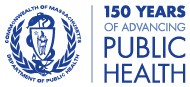 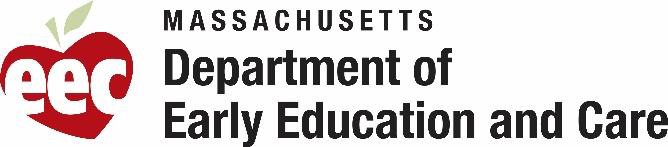 21 de junho de 2022Caros pais e tutores,Seguindo a autorização da FDA e do CDC de vacinações COVID-19 para crianças de 6 meses a 5 anos de idade, gostaríamos de fornecer para você informações e recursos atualizados sobre a vacinação. Encorajamos você a vacinar seu filho para protegê-lo, sua família e a comunidade.A vacina COVID-19 demonstrou ser segura e eficaz contra infeções, doenças graves, hospitalização e morte.Por favor, fale com o médico de seu filho sobre seus planos de receber a vacina uma vez que ela esteja disponível e levante quaisquer dúvidas ou preocupações que você tenha sobre a vacina e seu filho.As famílias podem se sentir mais à vontade para vacinar seus filhos mais novos por seu prestador de serviços de saúde e cuidados primários, mas as farmácias de varejo também são capazes de vacinar crianças a partir dos 3 anos de idade. Mais informações, incluindo informações de segurança e perguntas e respostas úteis, estão disponíveis em www.mass.gov/covidvaccinekids.Lembre-se, a vacina COVID é gratuita para todos e nenhuma identificação ou seguro é necessário para ser vacinada.Vacinar sua família é a melhor maneira de se proteger e proteger seus seres queridos. Agradecemos sua ajuda para manter nossa comunidade segura e saudável.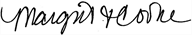 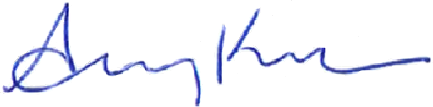 Margret R. Cooke, Comissária Departamento de Saúde Pública de MassachusettsAmy Kershaw, Comissária interinaDepartamento de Educação e Cuidados da primeira infância de Massachusetts